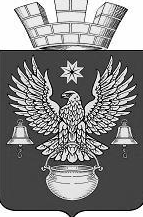 РЕШЕНИЕСОВЕТА НАРОДНЫХ ДЕПУТАТОВКОТЕЛЬНИКОВСКОГО ГОРОДСКОГО ПОСЕЛЕНИЯКОТЕЛЬНИКОВСКОГО МУНИЦИПАЛЬНОГО РАЙОНАВОЛГОГРАДСКОЙ ОБЛАСТИV СОЗЫВА«25» апреля 2023г.                                                       № 31/140Об утверждении отчета об исполнении бюджета Котельниковского городского поселения Котельниковского муниципального района Волгоградской области за 2022 годВ соответствии со статьей 264.5 Бюджетного Кодекса РФ и решением Совета народных депутатов Котельниковского городского поселения от 24.05.2017 г. № 11/56 «Об утверждении Положения о бюджетном процессе в Котельниковском городском поселении» с изменениями, рассмотрев внесенный главой администрации Котельниковского городского поселения отчет об исполнении бюджета Котельниковского городского поселения за 2022 год, учитывая заключение контрольно-счетной палаты Котельниковского муниципального района, Совет народных депутатов Котельниковского городского поселения РЕШИЛ:	1.Утвердить отчет об исполнении бюджета Котельниковского городского поселения Котельниковского муниципального района Волгоградской области за 2022 год: по доходам в сумме 168 831,3 тыс. рублей, по расходам в сумме 166 167,3 тыс. рублей по следующим показателям:- исполнение доходов бюджета Котельниковского городского поселения за 2022 год по кодам классификации доходов бюджетов согласно приложению №1 к настоящему решению;
 	- исполнение расходов  бюджета Котельниковского городского поселения за 2022 год по разделам и подразделам классификации расходов бюджетов согласно приложению №2 к настоящему решению;
 	- исполнение расходов бюджета Котельниковского городского поселения за 2022 год по ведомственной структуре расходов согласно приложению №3 к настоящему решению;- исполнение источников финансирования дефицита бюджета Котельниковского городского поселения за 2022 год по кодам классификации источников финансирования дефицитов бюджетов согласно приложению №4 к настоящему решению.
2.Настоящее решение вступает в силу после его официального опубликования.ПредседательСовета народных депутатовКотельниковского городского поселения				С.Г. КувиковаПриложение №1к решению Совета народных депутатов Котельниковского городского поселенияот Исполнение доходов бюджета Котельниковского городского поселения за 2022 год по кодам классификации доходов бюджетов     (тыс. руб.)Приложение №2к решению Совета народных депутатов Котельниковского городского поселенияот Исполнение расходов бюджета Котельниковского городского поселения за 2022 год по разделам и подразделам классификации расходов бюджетов (тыс. руб.)Приложение №3к решению Совета народных депутатов Котельниковского городского поселенияот Исполнение расходов бюджета Котельниковского городского поселения за 2022 год по ведомственной структуре расходов      	(тыс. руб.)Приложение №4к решению Совета народных депутатов Котельниковского городского поселенияот Исполнение источников финансирования дефицита бюджета Котельниковского городского поселения за 2022 год по кодам классификации источников финансирования дефицитов бюджетов       	(тыс. руб.)Код бюджетной классификацииНаименование доходовПланФакт% исполнения к утвержденному плану 12345000 1 00 00000 00 0000 000НАЛОГОВЫЕ И НЕНАЛОГОВЫЕ ДОХОДЫ116281,8125964,4108,3000 1 01 00000 00 0000 000НАЛОГИ НА ПРИБЫЛЬ, ДОХОДЫ86256,296328,8111,7182 1 01 02000 01 0000 110Налог на доходы физических лиц86256,296328,8111,7182 1 01 02010 01 0000 110Налог на доходы физических лиц с доходов, источником которых является налоговый агент, за исключением доходов, в отношении которых исчисление и уплата налога осуществляются в соответствии со статьями 227, 2271 и 228 Налогового кодекса Российской Федерации83131,092349,4111182 1 01 02020 01 0000 110Налог на доходы физических лиц с доходов, полученных от осуществления деятельности физическими лицами, зарегистрированными в качестве индивидуальных предпринимателей, нотариусов, занимающихся частной практикой, адвокатов, учредивших адвокатские кабинеты, и других лиц, занимающихся частной практикой в соответствии со статьей 227 Налогового кодекса Российской Федерации 408,2425,3 104,2182 1 01 02030 01 0000 110Налог на доходы физических лиц с доходов, полученных физическими лицами в соответствии со статьей 228 Налогового кодекса Российской Федерации 984,8995,2 101182 1 01 02040 01 0000 110Налог на доходы физических лиц в виде фиксированных авансовых платежей с доходов, полученных физическими лицами, являющимися иностранными гражданами, осуществляющими трудовую деятельность по найму на основании патента в соответствии со статьей 2271 Налогового кодекса Российской Федерации 512,2514,7 100,5182 1 01 02080 01 0000 110Налог на доходы физических лиц части суммы налога, превышающей 650000 рублей, относящейся к части налоговой базы, превышающей 5000000 рублей1220,02044,2167,5000 1 03 00000 00 0000 000 НАЛОГИ НА ТОВАРЫ (РАБОТЫ, УСЛУГИ), РЕАЛИЗУЕМЫЕ НА ТЕРРИТОРИИ РОССИЙСКОЙ ФЕДЕРАЦИИ3272,13775,9115,4100 1 03 02000 01 0000 110Акцизы по подакцизным товарам (продукции), производимым на территории Российской Федерации3272,13775,9115,4100 1 03 02230 01 0000 110Доходы от уплаты акцизов на дизельное топливо, подлежащие распределению между бюджетами субъектов Российской Федерации и местными бюджетами с учётом установленных дифференцированных нормативов отчисление в местные бюджеты1479,41892,8127,9100 1 03 02240 01 0000 110Доходы от уплаты акцизов на моторные масла для дизельных и (или) карбюраторных (инжекторных) двигателей, подлежащие распределению между бюджетами субъектов Российской Федерации и местными бюджетами с учётом установленных дифференцированных нормативов отчисление в местные бюджеты8,210,2124,3100 1 03 02250 01 0000 110Доходы от уплаты акцизов на автомобильный бензин, подлежащие распределению между бюджетами субъектов Российской Федерации и местными бюджетами с учётом установленных дифференцированных нормативов отчисление в местные бюджеты1970,02089,9106100 1 03 02260 01 0000 110Доходы от уплаты акцизов на прямогонный бензин, подлежащие распределению между бюджетами субъектов Российской Федерации и местными бюджетами с учётом установленных дифференцированных нормативов отчисление в местные бюджеты-185,5-217,1117000 1 05 00000 00 0000 000НАЛОГИ НА СОВОКУПНЫЙ ДОХОД5229,45619,3107,5182 1 05 03000 01 0000 110Единый сельскохозяйственный налог5229,45619,3107,5182 1 05 03010 01 0000 110Единый сельскохозяйственный налог5229,45619,3107,5000 1 06 00000 00 0000 000НАЛОГИ НА ИМУЩЕСТВО9158,06227,068000 1 06 01000 00 0000 110Налог на имущество физических лиц2660,51544,158000 1 06 01030 13 0000 110Налог на имущество физических лиц, взимаемый по ставкам, применяемым к объектам налогообложения, расположенных в границах городских поселений2660,51544,158182 1 06 06000 00 0000 110Земельный налог6497,54682,972182 1 06 06033 13 0000 110Земельный налог с организаций, обладающих земельным участком, расположенным в границах городских поселений2600,01252,748,2182 1 06 06043 13 0000 110Земельный налог с физических лиц, обладающих земельным участком, расположенным в границах городских поселений3897,53430,2108,5%182 1 09 04053 13 0000 110Задолженность и перерасчеты по отмененным налогам, сборам и иным обязательным платежам0,0-5,4182 1 09 04053 13 0000 110Земельный налог (по обязательствам, возникшим до 01 января 2006 года), мобилизуемый на территориях городских поселений0,0-5,4000 1 11 00000 00 0000 000ДОХОДЫ ОТ ИСПОЛЬЗОВАНИЯ ИМУЩЕСТВА, НАХОДЯЩЕГОСЯ В ГОСУДАРСТВЕННОЙ И МУНИЦИПАЛЬНОЙ СОБСТВЕННОСТИ8850,09641,8108,9941 1 11 05013  13 0000 120Доходы, получаемые в виде арендной платы за земельные участки, государственная собственность на которые не разграничена, а также средства от продажи права на заключение договоров аренды указанных земельных участков8200,08906,9108,6941  1 11 05035 13 0000 120Прочие поступления от использования имущества, находящегося в собственности городских поселений (за исключением имущества муниципальных бюджетных и автономных учреждений, а также имущества муниципальных унитарных предприятий, в том числе казенных)650,0734,9113,1000 1 13 00000 00 0000 000ДОХОДЫ ОТ ОКАЗАНИЯ ПЛАТНЫХ УСЛУГ И КОМПЕНСАЦИИ ЗАТРАТ ГОСУДАРСТВА997,01031,2103,4941 1 13 01995 13 0000 130Прочие доходы от оказания платных услуг получателями средств бюджетов городских поселений0,034,1941 1 13 02995 13 0000 130Прочие доходы от компенсации затрат бюджетов городских поселений997,1997,1100000 1 14 00000 00 0000 000ДОХОДЫ ОТ ПРОДАЖИ МАТЕРИАЛЬНЫХ И  НЕМАТЕРИАЛЬНЫХ   АКТИВОВ1299,21589,9122,4941 1 14 02052 13 0000 410 Доходы от реализации имущества, находящегося в оперативном управлении учреждений, находящихся в ведении органов управления городских поселений61,0335,7550,3941 1 14 06013 13 0000 430Доходы от продажи земельных участков,  государственная  собственность  на  которые  не разграничена и которые  расположены  в  границах  городских поселений1238,21254,2101,3000 1 16 00000 00 0000 000ШТРАФЫ, САНКЦИИ, ВОЗМЕЩЕНИЕ УЩЕРБА 0,05,0941 1 16 02020 02 0000 140Административные штрафы, установленные законами субъектов Российской Федерации об административных правонарушениях, за нарушение муниципальных правовых актов0,0 5,5845 1 16 10123 01 0000 140Доходы от денежных взысканий (штрафов), поступающие в счет погашения задолженности, образовавшейся до 01 января 2020 года, подлежащие зачислению в бюджет муниципального образования по нормативам, действовавшим в 2019 году 0,0-0,5000 1 17 00000 00 0000 000ПРОЧИЕ НЕНАЛОГОВЫЕ ДОХОДЫ1219,81750,9143,5941 1 17 01050 10 0000 180Невыясненные поступления0,020,0941 1 17 05050 13 0000 180Прочие неналоговые доходы бюджетов поселений1219,81730,9141,9000 2 00 00000 00 0000 000БЕЗВОЗМЕЗДНЫЕ ПОСТУПЛЕНИЯ42881,442866,9100000 2 02 01000 00 0000 150Дотации бюджетам субъектов РФ и муниципальных образований26412,026412,0100971 2 02 15001 13 0000 150Дотации бюджетам городских поселений на выравнивание бюджетной обеспеченности26412,026412,0100000 2 02 20000 00 0000 150Субсидии бюджетам субъектов РФ и муниципальных образований12572,612572,6100941 2 02 25555 13 0000 150Субсидии бюджетам на поддержку государственных программ субъектов Российской Федерации и муниципальных программ формирования современной городской среды7896,37896,3100941 2 02 29999 13 0000 150Субсидия на обеспечение сохранения, использования и охраны объектов культурного наследия4676,34676,3100000 2 02 20000 00 0000 151Субвенции бюджетам субъектов РФ и муниципальных образований251,5251,5100941 2 02 30024 13 0000151Субвенция бюджетам городских населений на выполнение передаваемых полномочий субъектов Российской Федерации (выпадающие доходы при пассажирских перевозках)82,482,4100941 2 02 30024 13 0000151Субвенция бюджетам городских населений на выполнение передаваемых полномочий субъектов Российской Федерации (административная комиссия)59,159,1100941 2 02 30024 13 0000151Субвенция бюджетам городских населений на выполнение передаваемых полномочий субъектов Российской Федерации (скотомогильники)110,0110,0100000 2 02 40000 00 0000 151Иные межбюджетные трансферты3645,33645,3100941 2 02 49999 13 0000 151Прочие межбюджетные трансферты, передаваемые бюджетам городских поселений3645,33645,3100000 2 19 00000 00 0000 000Возврат остатков субсидий0,0-14,5941 2 19 00000 13 0000 150 Возврат остатков субсидий, субвенций иных межбюджетных трансфертов, имеющих целевое назначение, прошлых лет из бюджетов городских поселений0,0-14,5ИТОГО ДОХОДОВ159163,2168831,3106,1Раздел, подразделНаименованиеПланФакт% исполнения123440100Общегосударственные вопросы26155,125951,599,20102Функционирование высшего должностного лица субъекта Российской Федерации и муниципального образования1674,21664,699,40103Функционирование законодательных (представительных) органов государственной власти и муниципальных образований1129,71129,71000104Функционирование Правительства РФ, высших органов исполнительной власти субъектов РФ, местных администраций7902,97891,399,90106Обеспечение деятельности финансовых, налоговых и таможенных органов и органов финансового (финансово-бюджетного) надзора480,0480,01000113Другие общегосударственные вопросы14968,314785,998,80300Национальная безопасность и правоохранительная деятельность1524,61496,598,20309Гражданская оборона582,5582,41000310Защита населения и территории от чрезвычайных ситуаций природного и техногенного характера, пожарная безопасность 684,5683,399,80314Другие вопросы в области национальной безопасности и правоохранительной деятельности257,6230,889,60400Национальная экономика39567,039539,899,90405Сельское хозяйство и рыболовство910,0910,01000407Лесное хозяйство234,5234,51000408Транспорт3397,73397,41000409Дорожное хозяйство (дорожные фонды)33414,033387,199,90412Другие вопросы в области национальной экономики1610,81610,81000500Жилищно-коммунальное хозяйство68319,568023,399,60501Жилищное хозяйство1854,61806,397,40502Коммунальное хозяйство12575,712575,71000503Благоустройство53889,253641,399,50700Образование460,0459,91000707Молодежная политика и оздоровление детей460,0459,91000800Культура, кинематография 29737,429704,899,90801Культура29737,429704,899,91100Физическая культура и спорт399,9389,197,31105Другие вопросы в области физической культуры и спорта399,9389,197,31200Средства массовой информации602,4602,41001204Другие вопросы в области средств массовой информации602,4602,4100ВСЕГО:166765,9166167,399,6Дефицит, профицит -7602,7НаименованиеВедомствоРаздел, подразделЦелевая статья (муниципальная программа и непрограммное направление деятельности)Группа видов расходовСумма (тыс. руб.)Сумма (тыс. руб.)Сумма (тыс. руб.)НаименованиеВедомствоРаздел, подразделЦелевая статья (муниципальная программа и непрограммное направление деятельности)Группа видов расходовПланФакт% исполнения12345678Совет народных депутатов Котельниковского городского поселения Котельниковского муниципального района Волгоградской области9421129,71129,7100Функционирование законодательных (представительных) органов государственной власти субъектов Российской Федерации и представительных органов муниципальных образований94201031129,71129,7100Непрограммные направления обеспечения деятельности  органов муниципальной власти Котельниковского городского поселения942010390 01129,71129,7100Расходы на выплату персоналу в целях обеспечения выполнения функций государственными (муниципальными) органами, казенными учреждениями, органами управления государственными внебюджетными фондами942010390 01001007,41007,4100Закупка товаров, работ и услуг для государственных (муниципальных) нужд942010390 0200122,0122,0100Иные бюджетные ассигнования942010390 08000,30,3100Администрация Котельниковского городского поселения Котельниковского муниципального района Волгоградской области941165636,2165037,699,6Общегосударственные вопросы941010025025,424821,899,2Функционирование высшего должностного лица субъекта РФ и муниципального образования94101021674,21664,699,4Непрограммные направления обеспечения деятельности  органов муниципальной власти Котельниковского городского поселения941010290 01674,21664,699,4Расходы на выплату персоналу в целях обеспечения выполнения функций государственными (муниципальными) органами, казенными учреждениями, органами управления государственными внебюджетными фондами941010290 01001674,21664,699,4Функционирование высших исполнительных органов государственной  власти субъектов РФ, местных администраций94101047902,97891,299,8Непрограммные направления обеспечения деятельности  органов муниципальной власти Котельниковского городского поселения941010490 07902,97891,299,8Расходы на выплату персоналу в целях обеспечения выполнения функций государственными (муниципальными) органами, казенными учреждениями, органами управления государственными внебюджетными фондами941010490 01007251,37249,699,9Закупка товаров, работ и услуг для государственных (муниципальных) нужд941010490 0200651,6641,698,4Обеспечение деятельности финансовых, налоговых  и таможенных органов и органов финансового (финансово-бюджетного) надзора9410106480,0480,0100Непрограммные расходы органов муниципальной власти Котельниковского городского поселения941010699 0480,0480,0100Межбюджетные трансферты941010699 0500480,0480,0100Другие общегосударственные вопросы941011314968,314785,998,8МП «Развитие и поддержка территориальных общественных самоуправлений в Котельниковском городском поселении на период  2019-2022 годы»941011303 0100,0100,0100Иные бюджетные ассигнования941011303 0800100,0100,0100МП «Развитие и поддержка малого и среднего предпринимательства в Котельниковском городском поселении на период  2018-2022 годы»941011304 019,919,9100Закупка товаров, работ и услуг для государственных (муниципальных) нужд941011304 020019,919,9100Непрограммные расходы органов муниципальной власти Котельниковского городского поселения941011399 014848,414666,098,8Расходы на выплату персоналу в целях обеспечения выполнения функций государственными (муниципальными) органами, казенными учреждениями, органами управления государственными внебюджетными фондами941011399 010011753,711753,7100Закупка товаров, работ и услуг для государственных (муниципальных) нужд941011399 02001686,81686,099,9Иные бюджетные ассигнования941011399 08001407,91226,387,1Национальная безопасность и правоохранительная деятельность94103001524,61496,598,1Гражданская оборона9410309582,5582,4100МП «Обеспечение мероприятий по гражданской обороне и повышению уровня защиты населения и территории Котельниковского городского поселения Котельниковского муниципального района Волгоградской области от чрезвычайных ситуаций природного и техногенного характера на 2021-2023гг.»941030905 0582,5582,4100Закупка товаров, работ и услуг для государственных (муниципальных) нужд941030905 0200191,7191,7100Иные бюджетные ассигнования941030905 0800390,8390,7100Защита населения и территории от чрезвычайных ситуаций природного и техногенного характера, пожарная безопасность9410310684,5683,399,8МП «Обеспечение мероприятий по пожарной безопасности на территории Котельниковского городского поселения Котельниковского муниципального района Волгоградской области на 2021-2023гг»941031005 0459,1459,1100Закупка товаров, работ и услуг для государственных (муниципальных) нужд941031005 0200157,7157,7100Иные бюджетные ассигнования941031005 0800301,4301,4100МП «Обеспечение мероприятий по пожарной безопасности на территории Котельниковского городского поселения Котельниковского муниципального района Волгоградской области на 2021-2023 годы»9410310   19 022,120,994,5Закупка товаров, работ и услуг для государственных (муниципальных) нужд941031019 020022,120,994,5Непрограммные расходы органов муниципальной власти Котельниковского городского  поселения941031099 0500203,3203,3100Межбюджетные трансферты941031099 0500203,3203,3100Другие вопросы в области национальной безопасности и правоохранительной деятельности9410314257,6230,889,6МП «Противодействие экстремизму и профилактика терроризма на территории Котельниковского городского поселения Котельниковского муниципального района Волгоградской области на период 2019-2021гг.»941031420 0257,6230,889,6Закупка товаров, работ и услуг для государственных (муниципальных) нужд941031420 0200257,6230,889,6Национальная экономика941040039567,039539,899,9Сельское хозяйство и рыболовство9410405910,0910,0100Непрограммные расходы органов муниципальной власти Котельниковского городского  поселения941040599 0910,0910,0100Закупка товаров, работ и услуг для государственных (муниципальных) нужд941040599 0200800,0800,0100Иные бюджетные ассигнования941040599 0800110,0110,0100Лесное хозяйство9410407234,5234,5100Непрограммные расходы органов муниципальной власти Котельниковского городского  поселения941040799 0234,5234,5100Закупка товаров, работ и услуг для государственных (муниципальных) нужд941040799 0 200234,5234,5100Транспорт94104083397,73397,4100Непрограммные расходы органов муниципальной власти Котельниковского городского  поселения941040899 03397,73397,4100Иные бюджетные ассигнования941040899 08003397,73397,4100Дорожное хозяйство (дорожные фонды)941040933414,033387,199,9МП «Развитие транспортной системы и обеспечение безопасности дорожного движения в Котельниковском городском поселении Котельниковского муниципального района Волгоградской области на период 2020-2023 гг.»941040949 033414,033387,199,9Закупка товаров, работ и услуг для государственных (муниципальных) нужд941040949 020018323,018318,099,9Иные бюджетные ассигнования941040949 080015091,015069,199,8Другие вопросы в области национальной экономики94104121610,81610,8100Непрограммные расходы органов муниципальной власти Котельниковского городского  поселения941041299 01610,81610,8100Закупка товаров, работ и услуг для государственных (муниципальных) нужд941041299 02001610,81610,8100Жилищно-коммунальное хозяйство941050068319,568023,399,5Жилищное хозяйство94105011854,61806,397,4МП «Реформирование и модернизация муниципального жилищного фонда Котельниковского городского поселения на период 2021-2023гг.»941050124 01560,61540,098,6Закупка товаров, работ и услуг для государственных (муниципальных) нужд941050124 0200120,0100,083,3Иные бюджетные ассигнования941050124 08001440,61440,099,9Непрограммные расходы органов муниципальной власти Котельниковского городского  поселения941050199 0294,0266,390Закупка товаров, работ и услуг для государственных (муниципальных) нужд941050199 0200294,0266,390Коммунальное хозяйство941050212575,712575,7100МП «Реформирование и модернизация коммунального хозяйства Котельниковского городского поселения на период 2021-2023гг.»941050225 012575,712575,7100Закупка товаров, работ и услуг для государственных (муниципальных) нужд941050225 02002161,72161,7100Иные бюджетные ассигнования941050225 080010414,010414,0100Благоустройство941050353889,253641,399,5МП «Энергосбережение и повышение энергетической эффективности Котельниковского городского поселения Котельниковского муниципального района Волгоградской области на период 2021-2023гг.»941050312 08038,78038,7100Закупка товаров, работ и услуг для государственных (муниципальных) нужд941050312 02003480,73480,7100Иные бюджетные ассигнования941050312 08004558,04558,0100МП «Озеленение территории Котельниковского городского поселения на период 2019-2023гг.»941050331 04383,24383,2100Иные бюджетные ассигнования941050331 08004383,24383,2100МП «Организация и содержание мест захоронения Котельниковского городского поселения на период 2019-2023 гг.»941050332 0577,4577,4100Иные бюджетные ассигнования941050332 0800577,4577,4100МП «Формирование современной городской среды в Котельниковском городском поселении Котельниковского муниципального района Волгоградской области на период 2018-2024гг.»941050346 025198,924951,092,8%Закупка товаров, работ и услуг для государственных (муниципальных) нужд941050346 020013703,113703,1100Иные бюджетные ассигнования941050346 080011495,811247,997,8Непрограммные расходы органов муниципальной власти Котельниковского городского  поселения941050399 015690,815690,8100Предоставление субсидий бюджетным и автономным учреждениям и иным некоммерческим организациям941050399 060015690,815690,8100Образование9410700460,0459,999,9Молодежная политика9410707460,0459,999,9МП «Развитие молодёжной политики на территории Котельниковского городского поселения на период 2021-2023гг.»941070728 0380,0379,999,9Закупка товаров, работ и услуг для государственных (муниципальных) нужд941070728 0200380,0379,999,9Предоставление субсидий бюджетным и автономным учреждениям и иным некоммерческим организациям941070728 060080,080,0 100Культура, кинематография941080029737,429704,899,9Культура941080129737,429704,899,9МП «Сохранение памятников культурного наследия на территории Котельниковского городского поселения Котельниковского муниципального района Волгоградской области на период 2021-2022гг.»941080163 05207,65189,999,6Закупка товаров, работ и услуг для государственных (муниципальных) нужд941080163 02005207,65189,999,6Непрограммные расходы органов муниципальной власти Котельниковского городского поселения941080199 024529,824514,999,9Расходы на выплату персоналу в целях обеспечения выполнения функций государственными (муниципальными) органами, казенными учреждениями, органами управления государственными внебюджетными фондами941080199 01005470,85470,8100Закупка товаров, работ и услуг для государственных (муниципальных) нужд941080199 02002022,22007,499,2Предоставление субсидий бюджетным и автономным учреждениям и иным некоммерческим организациям941080199 060017036,817036,7100Физическая культура и спорт9411100399,9389,197,3Другие вопросы в области физической культуры и спорта9411105399,9389,197,3МП  «Развитие физической культуры и спорта на территории Котельниковского городского поселения на период 2021-2023гг.»941110511 0399,9389,197,3Закупка товаров, работ и услуг для государственных (муниципальных) нужд941110511 0200399,9389,197,3 Средства массовой информации9411200602,4602,4100Другие вопросы в области средств массовой информации9411204602,4602,4100Непрограммные расходы органов муниципальной власти Котельниковского городского поселения941120499 0602,4602,4100Закупка товаров, работ и услуг для государственных (муниципальных) нужд941120499 0200602,4602,4100ИТОГО:166765,9166167,399,6Наименование показателяКод
стро-
киКод источника финансирования
по бюджетной классификацииКод источника финансирования
по бюджетной классификацииКод источника финансирования
по бюджетной классификацииКод источника финансирования
по бюджетной классификацииКод источника финансирования
по бюджетной классификацииУтвержденные бюджетные назначенияИсполненоНаименование показателяКод
стро-
киКод источника финансирования
по бюджетной классификацииКод источника финансирования
по бюджетной классификацииКод источника финансирования
по бюджетной классификацииКод источника финансирования
по бюджетной классификацииКод источника финансирования
по бюджетной классификацииУтвержденные бюджетные назначенияитого123333348Источники финансирования дефицита бюджета — всего500×××××--7602,7в том числе:источники внутреннего финансирования бюджета520×××××--из них:источники внешнего финансирования бюджета620×××××--из них:Изменение остатков средств700×××××--увеличение остатков средств710×××××--уменьшение остатков средств720×××××--Изменение остатков по расчетам (стр. 810 + стр. 820)800××××××-7602,7изменение остатков по расчетам с органами, организующими исполнение бюджета
(стр. 811 + стр. 812)810××××××-7602,7из них:увеличение счетов расчетов (дебетовый остаток счета 1 210 02 000)811××××××-159163,2уменьшение счетов расчетов (кредитовый остаток счета 1 304 05 000)812××××××166765,9Изменение остатков по внутренним расчетам (стр. 821 + стр. 822)820××××××-в том числе:увеличение остатков по внутренним расчетам821××××××-уменьшение остатков по внутренним расчетам822××××××-